4. ajándékkártya – egészséges táplálkozás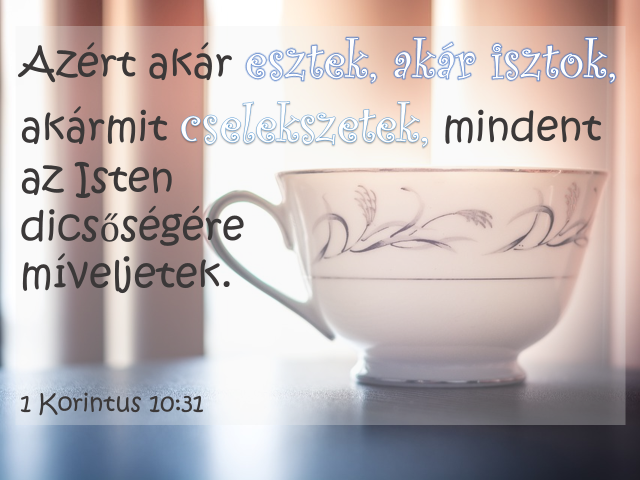 